ПРЕДСТАВЛЕНИЕВ соответствии с Планом работы Контрольно-счетной палаты Раменского городского округа на 2023 год проведено контрольное мероприятие «Внешняя проверка годовой бюджетной отчетности главного администратора бюджетных средств Раменского городского округа - Комитета по спорту и молодежной политике администрации Раменского городского округа за 2022 год»По результатам контрольного мероприятия выявлены следующие нарушения:В нарушении пунктов 59.1 и 70.1 Инструкции № 191н не представлены: отчет о бюджетных назначениях (ф. 0503127N), отчет о бюджетных назначениях (ф. 0503128N).  В проверке соответствия объемов принятых денежных обязательств лимитам бюджетных обязательств (ф. 0503128) установлено, что начисления по страховым взносам по принятым бюджетным и денежным обязательствам соответствуют утвержденным бюджетным ассигнованиям (лимитам бюджетных обязательств), что недопустимо, так как обязательства по уплате страховых взносов принимаются в сумме начисленных обязательств, то есть ежемесячно в размере начисленных по итогам месяца страховых взносов.2.	По результатам контрольного мероприятия выявлены следующие недостатки:  2.1.	В текстовой части Пояснительной записки, согласно пункта 152 Инструкции № 191н, в разделе 4 «Анализ показателей бухгалтерской отчетности субъекта бюджетной отчетности» пункты 4.45–4.49 структуры Пояснительной записки (Приложения к Пояснительной записке (ф. R50_099)) не заполнены.  2.2.	В Раздел 5 «Прочие вопросы деятельности субъекта бюджетной отчетности» не заполнен пункт 5.33 (не представлена информация о проведении аудиторского мероприятия в целях подтверждения достоверности данных годовой бюджетной отчетности субъектом внутреннего финансового аудита).С учетом изложенного Комитету по спорту и молодежной политике администрации Раменского городского округа надлежит принять меры по устранению выявленных недостатков, а также по устранению причин и условий выявленных нарушений и недостатков. В соответствии с частью 3 статьи 16 Федерального закона от 07.02.2011 № 6-ФЗ «Об общих принципах организации и деятельности контрольно-счетных органов субъектов Российской Федерации и муниципальных образований» Председателю Комитета по спорту и молодежной политике Л.В. Савину необходимо уведомить Контрольно-счетную палату Раменского городского округа о принятых решениях и мерах по результатам выполнения настоящего представления в письменной форме с приложением копий подтверждающих документов в течение месяца со дня получения представления.Неисполнение или ненадлежащее исполнение представления Контрольно-счетной палаты Раменского городского округа влечет за собой ответственность, установленную законодательством Российской Федерации.Председатель Контрольно-счетной палатыРаменского городского округа			 	               К.И. НовицкийИсп.: Барышникова А.А.46-7-11-92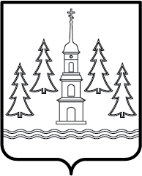        КОНТРОЛЬНО-СЧЕТНАЯ ПАЛАТА         РАМЕНСКОГО  ГОРОДСКОГО ОКРУГАМОСКОВСКОЙ ОБЛАСТИ        КОНТРОЛЬНО-СЧЕТНАЯ ПАЛАТА         РАМЕНСКОГО  ГОРОДСКОГО ОКРУГАМОСКОВСКОЙ ОБЛАСТИ        КОНТРОЛЬНО-СЧЕТНАЯ ПАЛАТА         РАМЕНСКОГО  ГОРОДСКОГО ОКРУГАМОСКОВСКОЙ ОБЛАСТИ        КОНТРОЛЬНО-СЧЕТНАЯ ПАЛАТА         РАМЕНСКОГО  ГОРОДСКОГО ОКРУГАМОСКОВСКОЙ ОБЛАСТИ Адрес: Комсомольская пл., 2г. Раменское,  Московская область, 140100Телефон/факс: (8-496) 46 3-53-24                  E-mail: ksp@ramenskoye.ruТелефон/факс: (8-496) 46 3-53-24                  E-mail: ksp@ramenskoye.ru10. 03. 202310. 03. 2023Председателю Комитета поспорту и молодежной политике администрации Раменского городского округа Л.В. СавинуПредседателю Комитета поспорту и молодежной политике администрации Раменского городского округа Л.В. Савину